Ε ξ ε τ α σ τ έ α     Ύ λ η   2 0 2 1 – 2 0 2 2 I. ΝΕΟΕΛΛΗΝΙΚΗ ΓΛΩΣΣΑΒΙΒΛΙΑ: Κ. Αδαλόγλου, Α. Αυδή, Ε. Λόππα, Δ. Τάνης, Χ. Λ. Τσολάκης, Έκφραση - Έκθεση (τ. Α'), ΙΤΥΕ «ΔΙΟΦΑΝΤΟΣ» Γ. Μανωλίδης, Θ. Μπεχλιβάνης, Φ. Φλώρου, Θεματικοί Κύκλοι (Έκφραση – Έκθεση) ΙΤΥΕ «ΔΙΟΦΑΝΤΟΣ» Γ.Β. Κανδήρου, Δ.Ε. Πασχαλίδης, Σ.Ν. Ρίζος, Γλωσσικές Ασκήσεις, ΙΤΥΕ «ΔΙΟΦΑΝΤΟΣ» Σ. Χατζησαββίδης, Α. Χατζησαββίδου, Γραμματική Νέας Ελληνικής Γλώσσας, ΙΤΥΕ «ΔΙΟΦΑΝΤΟΣ»Ως εξεταστέα ύλη ορίζονται οι δραστηριότητες με τις οποίες υπηρετείται και ελέγχεται η επίτευξη των σκοπών και των προσδοκώμενων αποτελεσμάτων της διδασκαλίας του μαθήματος. Οι μαθητές και οι μαθήτριες πρέπει να είναι σε θέση να ανταποκρίνονται σε δραστηριότητες και να απαντούν σε ερωτήματα/ερωτήσεις που απορρέουν από κείμενα που αναφέρονται σε κάποια ή κάποιες από τις θεματικές ενότητες, όπως αυτές ορίζονται στο Πρόγραμμα Σπουδών.Πιο συγκεκριμένα οι μαθητές και οι μαθήτριες καλούνται:α) Να κατανοούν, να ερμηνεύουν και να προσεγγίζουν κριτικά τα κείμενα με στόχο τη διερεύνηση του τρόπου με τον οποίο αναπαριστώνται ιδέες, αντιλήψεις, προκαταλήψεις για τον άνθρωπο, την κοινωνία και τον κόσμοβ) Να προσεγγίζουν τη δομή και τη γλώσσα των κειμένων και τα κειμενικά τους χαρακτηριστικά, καθώς και τη σχέση που έχει η γλώσσα και η οργάνωση των κειμένων με την περίσταση και τον σκοπό της επικοινωνίαςγ) Να παράγουν κείμενα, με βάση κείμενα αναφοράς, με στόχο: Τον μετασχηματισμό των γλωσσικών και νοηματικών δομών (σημασιών) των κειμένων Τη συνοπτική νοηματική απόδοση μέρους των κειμένων ή των απόψεων που διατυπώνονται για κάποιο ζήτημα Τη διατύπωση και έκφραση δικών τους απόψεων, σε επικοινωνιακό πλαίσιο, σχετικά με συγκεκριμένα ερωτήματα/θέματα/απόψεις που τίθενται στα κείμενα αναφοράς.Τα κείμενα σχετίζονται νοηματικά με τις εξής θεματικές ενότητες: Γλώσσα, γλωσσική ποικιλία, οπτική γωνία, δημιουργικότητα της γλώσσας Γλωσσομάθεια Αναλφαβητισμός Διάλογος Εφηβεία Αγάπη και έρωτας Ενδυμασία και μόδα Γηρατειά και νεότητα Το κωμικό και η σημασία του γέλιου.ΙΙ. ΛΟΓΟΤΕΧΝΙΑΒΙΒΛΙΑ: Ν. Γρηγοριάδης, Δ. Καρβέλης, Χ. Μηλιώνης, Κ. Μπαλάσκας, Γ. Παγανός, Γ. Παπακώστας,Κείμενα ____________Νεοελληνικής Λογοτεχνίας (τ. Α'), ΙΤΥΕ «ΔΙΟΦΑΝΤΟΣ» Ι. Παρίσης, Ν. Παρίσης, Λεξικό Λογοτεχνικών Όρων, ΙΤΥΕ «ΔΙΟΦΑΝΤΟΣ»Ως εξεταστέα ύλη ορίζονται οι δραστηριότητες με τις οποίες υπηρετείται και ελέγχεται η επίτευξη των σκοπών και των προσδοκώμενων αποτελεσμάτων της διδασκαλίας του μαθήματος.Οι μαθητές/τριες αναμένεται να είναι σε θέση:α) Να προσεγγίζουν τους χαρακτήρες με βάση τα δεδομένα του κειμένου (όνομα, εξωτερική εμφάνιση, ενέργειες, σχέσεις με άλλα πρόσωπα, δικά τους λόγια και σκέψεις, λόγια και σκέψεις άλλων προσώπων για αυτούς και στάση του αφηγητή), με σκοπό να εντοπίζουν χαρακτηριστικά τους στοιχεία που φωτίζουν τη δράση τουςβ) Να αναγνωρίζουν τους ποικίλους ποιητικούς υπαινιγμούς (στην περίπτωση ποιητικού κειμένου) μέσα από τον συνδυασμό συμβόλων, σχημάτων λόγου και κειμενικών δεικτών εν γένει, με σκοπό να εμπλουτίζουν την κατανόησή τουςγ) Να περιγράφουν τη συναισθηματική διάθεση του ποιητικού υποκειμένου στηριζόμενοι στα σύμβολα και τις γλωσσικές επιλογές (ρηματικά πρόσωπα, χρόνοι, εγκλίσεις των ρημάτων, στίξη)δ) Να εντοπίζουν μέσα στο κείμενο στοιχεία του λόγου των προσώπων, γλωσσικές επιλογές και να αναγνωρίζουν το πώς αυτά παράγουν νόημαε) Να αξιοποιούν στις ερμηνευτικές τους απόπειρες κειμενικά στοιχεία και επιλογές μορφολογικού χαρακτήρα, με σκοπό να τεκμηριώνουν τις θέσεις και τις ανταποκρίσειςτους.Θεματικές ενότητες που εξετάζονται στην Α΄ τάξη είναι «Τα φύλα στη λογοτεχνία»,«Παράδοση και μοντερνισμός στη νεοελληνική ποίηση».Βεβαιώνω ότι η παραπάνω ύλη έχει καθοριστεί σύμφωνα με το άρθρο 106 του νόμου 4610/2019.                                                         Ο καθηγητής                                                    Κωνσταντινόπουλος Κ.ΕΛΛΗΝΙΚΗ ΔΗΜΟΚΡΑΤΙΑ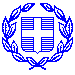 Καλάβρυτα,          12   Μαΐου 2022ΥΠΟΥΡΓΕΙΟ ΠΑΙΔΕΙΑΣ ΚΑΙ ΘΡΗΣΚΕΥΜΑΤΩΝΠΕΡΙΦΕΡΕΙΑΚΗ Δ/ΝΣΗ Π.& Δ. ΕΚΠ/ΣΗΣΔΥΤ. ΕΛΛΑΔΑΣΜάθημα:  ΝΕΟΕΛΛΗΝΙΚΗ ΓΛΩΣΣΑ ΚΑΙ ΛΟΓΟΤΕΧΝΙΑΤάξη: ΑΚαθηγητής : ΚΩΝΣΤΑΝΤΙΝΟΠΟΥΛΟΣ Κ.ΔΙΕΥΘΥΝΣΗ Δ/ΘΜΙΑΣ ΕΚΠΑΙΔΕΥΣΗΣ ΑΧΑϊΑΣΜάθημα:  ΝΕΟΕΛΛΗΝΙΚΗ ΓΛΩΣΣΑ ΚΑΙ ΛΟΓΟΤΕΧΝΙΑΤάξη: ΑΚαθηγητής : ΚΩΝΣΤΑΝΤΙΝΟΠΟΥΛΟΣ Κ.ΓΕΝΙΚΟ ΛΥΚΕΙΟ ΚΑΛΑΒΡΥΤΩΝ«ΕΥΣΕΒΙΟΣ ΚΗΠΟΥΡΓΟΣ»Μάθημα:  ΝΕΟΕΛΛΗΝΙΚΗ ΓΛΩΣΣΑ ΚΑΙ ΛΟΓΟΤΕΧΝΙΑΤάξη: ΑΚαθηγητής : ΚΩΝΣΤΑΝΤΙΝΟΠΟΥΛΟΣ Κ.Μάθημα:  ΝΕΟΕΛΛΗΝΙΚΗ ΓΛΩΣΣΑ ΚΑΙ ΛΟΓΟΤΕΧΝΙΑΤάξη: ΑΚαθηγητής : ΚΩΝΣΤΑΝΤΙΝΟΠΟΥΛΟΣ Κ.